学生证明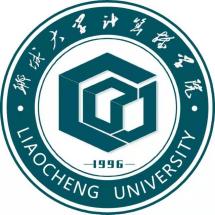 姓名        ，性别       ，学号              ，籍贯         ，系我院       级      班          专业学生，培养层次为大学本科，学制四年，将于    年    月毕业。特此证明。计算机学院团委     年   月    日………………骑……………缝……………章……………学生证明姓名        ，性别       ，学号              ，籍贯         ，系我院      级      班          专业学生，培养层次为大学本科，学制四年，将于    年    月毕业。特此证明。计算机学院团委     年   月    日